Конспект фронтального логопедического занятия по обучению грамоте в подготовительной к школе группе для детей с ОНР.Тема: «Звук и буква «С»Лексическая тема: «Зима»Коррекционно - образовательные цели: обобщение представлений о зиме и типичных зимних явлений в природе. Расширение, уточнение, актуализация словаря по лексической теме. Совершенствование грамматического строя речи: образование однокоренных слов, образование новых слов, отгадывание загадок. Совершенствование навыков анализа и синтеза слов. Совершенствование навыка чтения слов. Профилактика дисграфии, дислексии. Совершенствование умения разгадывать ребусы.Коррекционно – развивающие цели: развитие мелкой и общей моторики, фонематических представлений, навыков фонематического анализа, зрительного и слухового внимания и восприятия.Коррекционно – воспитательные цели: воспитание навыков учебной деятельности, сотрудничества, самостоятельности, активности, инициативности, бережного отношения к природе.Оборудование: картинки снеговика, схемы, кассы букв, контейнер с фасолью, снежинки, сосульки, ребус, слово с «поломанными» буквами.Ход занятия:1. Организационный момент.(Объявление темы занятия. Развитие мелкой моторики. Подбор прилагательных к слову «снежинка»)Логопед встречает детей у дверей кабинета, приглашает их пройти к столику, на котором стоит контейнер с белой фасолью, среди фасоли спрятаны пластмассовые снежинки.Логопед:  Я наполнила этот контейнер маленькими волшебными снежками, а среди них спрятала волшебные снежинки. Опустите руки в бассейн, найдите по одной снежинке и назовите, какая снежинка (белая, пушистая, легкая, блестящая, крупная, искрящаяся).2. Основная часть.Отгадывание загадок.- Ребята, послушайте загадки: Белая звездочка с неба упала,                       Сели детки на карниз Мне на ладошку легла и пропала.                И растут все время вниз.                            (снежинка)                                                (сосулька) Одеяло белое не руками сделано, Не ткалось и не кроилось, С неба на землю спустилось.   (снег)- А какой первый звук во всех этих словах?Характеристика звука по схеме.- Что делают наши губы, зубы, язык , когда мы произносим звук [с]?А какой это звук? (согласный, твердый, глухой).Развитие умения отгадывать объект по признакам.К нам торопится гость, но кто это, попробуйте отгадать.Он белый, большой, холодный, гладкий, его имя начинается со звука  [с]? Правильно, это снеговик. Его любимое занятие это игра в снежки. Он предлагает поиграть с ним.Развитие мелкой моторики.Раз, два, три, четыре                            - загибают пальчики;Мы с тобой снежок слепили -              «лепят», меняя положение ладоней;Круглый, крепкий, очень гладкий     - показывают круг, сжимают                                                                ладони, гладят одной ладонью другую;И совсем – совсем не сладкий.          – грозят пальчиком;Раз – подбросим,                                 - подбрасывают воображаемый снежок;Два – поймаем ,                                  - приседают, ловят снежок;Три – уроним                                     - встают, роняют снежок;  И сломаем.                                         – комкают ладонями снежок.                                                  Н.В. Нищева- А какие вы ещё знаете слова со звуком [с]?- А сможете помочь снеговику подобрать родственные слова к слову «снег»?Подбор родственных слов к слову «снег»                             -Я буду читать стихотворение «Снегопад», а вы добавлять подходящие по смыслу слова, причем похожие на слово «снег».                       Тихо, тихо, как во сне,                       Падает на землю …(снег).                       С неба всё скользят пушинки –                       Серебристые …(снежинки).                       Кружатся над головою                       Каруселью … (снеговою).                       На поселки, на лужок                       Всё снижается … (снежок).                       Землю белой, чистой, нежной                       Застелил постелью …(снежной).                       Вот веселье для ребят –                        Всё сильнее - … (снегопад).                       Все бегут вперегонки,                       Все хотят играть в … (снежки).                       Снежный ком на снежный ком,                       Всё украсили …(снежком),                      Словно в белый пуховик                      Нарядился …(снеговик).                      Рядом снежная фигурка –                       Эта девочка - … (Снегурка).                      На снегу – то, посмотри –                       С красной грудкой …(снегири).                      Словно в сказке, как во сне,                      Землю всю украсил.. .(снег).- Какие же родственные слова вы запомнили?Разгадывание ребуса.- Ребята, в этих картинках зашифровано название предмета, который необходим зимой. Его можно прочесть по первым звукам названий картинок.(картинки: сосулька, аист, ножницы, игла; слово: «САНИ»)Выкладывание слова в кассах букв и составление схемы слова.- Давайте выложим это слово буквами. А теперь составим схему этого слова.                                      ___________                                     ____       ____Развитие общей моторики.- Снеговик предлагает еще поиграть с ним.Снеговик.Давай, дружок, смелей, дружок,   - идут по кругу, изображая, будто катятКати по снегу свой снежок.           перед собой снежный ком.Он превратится в толстый ком,      - «рисуют» руками большой круг.И станет ком снеговиком.              – «рисуют» снеговика из трех комков.Его улыбка так светла!                  - широко улыбаются;Два глаза, шляпа, нос, метла.       – показывают глаза, прикрывают голову                                                             ладошкой, дотрагиваются до носа,                                                            встают прямо, как бы держат                                                            воображаемую метлу; Но солнце припечет слегка -          медленно приседают;Увы! И нет снеговика.                     разводят руками, пожимают плечами.Развитие лексико – грамматического строя речи- Какой снег? Снег на солнышке искрится, значит, он …(искрящийся), сверкает – (сверкающий), серебрится – (серебристый), рассыпается – (рассыпчатый), хрустит – (хрустящий).         Развитие фонематического слуха-Я прочту вам стихотворение о зиме. В этом стихотворении есть много звуков [с], вы, как услышите этот звук, положите перед собой сосульку. А потом посчитаете, сколько сосулек – столько и звуков в этом стихотворении.                         Выпал беленький снежок,                         Соберемся мы в кружок.                         Снег, снег, белый снег                         Засыпает он нас всех.          (9)Профилактика дисграфии и дислексии.- Здесь было написано слово, но пошел снег и часть букв засыпал. Что же здесь было написано?  Давайте отремонтируем буквы.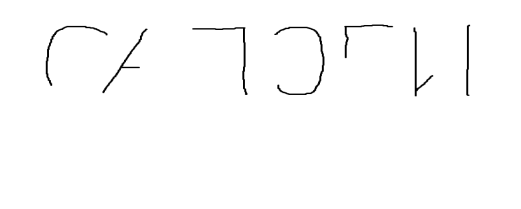 3. Итог занятия.            с кзк